Government Information (Public Access) Act 2009ACCESS APPLICATION FORMThis form may be used to apply for formal access to government information held by the Health Professional Councils Authority under the Government Information (Public Access) Act 2009 (GIPA Act). Before completing this form, you should read the HPCA’s Agency Information Guide on our website at www.hpca.nsw.gov.au or contact us for further information or assistance in completing the application on 1300 197 177.1. Your detailsLast Name:Title: Mr / Ms / Mrs / Dr / OtherFirst Name:Postal address:Postcode:Day-time telephone:Facsimile:Email:I agree to receive correspondence at the above email addressType of applicant:Type of applicant:Type of applicant:Type of applicant:Type of applicant:Type of applicant:Type of applicant:Type of applicant:Type of applicant:Type of applicant:Type of applicant:Type of applicant:Type of applicant:Type of applicant:Media representativeMember of ParliamentLegal representativeLegal representativeLegal representativePrivate sector businessNot for profit or community groupMember of the publicMember of the publicMember of the publicDo you have special needs for assistance with this application?Do you have special needs for assistance with this application?Do you have special needs for assistance with this application?Do you have special needs for assistance with this application?Do you have special needs for assistance with this application?Do you have special needs for assistance with this application?Do you have special needs for assistance with this application?Do you have special needs for assistance with this application?Do you have special needs for assistance with this application?YesYesNo2. Proof of identity (Only required when an applicant is requesting information on their own behalf)2. Proof of identity (Only required when an applicant is requesting information on their own behalf)2. Proof of identity (Only required when an applicant is requesting information on their own behalf)2. Proof of identity (Only required when an applicant is requesting information on their own behalf)2. Proof of identity (Only required when an applicant is requesting information on their own behalf)2. Proof of identity (Only required when an applicant is requesting information on their own behalf)2. Proof of identity (Only required when an applicant is requesting information on their own behalf)2. Proof of identity (Only required when an applicant is requesting information on their own behalf)2. Proof of identity (Only required when an applicant is requesting information on their own behalf)2. Proof of identity (Only required when an applicant is requesting information on their own behalf)2. Proof of identity (Only required when an applicant is requesting information on their own behalf)When seeking access to personal information, an applicant must provide proof of identity in the form of a certified copy of any one of the following documents:When seeking access to personal information, an applicant must provide proof of identity in the form of a certified copy of any one of the following documents:When seeking access to personal information, an applicant must provide proof of identity in the form of a certified copy of any one of the following documents:When seeking access to personal information, an applicant must provide proof of identity in the form of a certified copy of any one of the following documents:When seeking access to personal information, an applicant must provide proof of identity in the form of a certified copy of any one of the following documents:When seeking access to personal information, an applicant must provide proof of identity in the form of a certified copy of any one of the following documents:When seeking access to personal information, an applicant must provide proof of identity in the form of a certified copy of any one of the following documents:When seeking access to personal information, an applicant must provide proof of identity in the form of a certified copy of any one of the following documents:When seeking access to personal information, an applicant must provide proof of identity in the form of a certified copy of any one of the following documents:When seeking access to personal information, an applicant must provide proof of identity in the form of a certified copy of any one of the following documents:When seeking access to personal information, an applicant must provide proof of identity in the form of a certified copy of any one of the following documents:Australian driver’s licence with photograph, signature and current addressCurrent Australian passportOther proof of signature and current address details3. Government information sought3. Government information sought3. Government information sought3. Government information sought3. Government information sought3. Government information sought3. Government information soughtPersonalOtherPlease describe the information you would like to access in enough detail to allow us to identify it. Note: We may refuse to process your application if you do not give enough details.Please describe the information you would like to access in enough detail to allow us to identify it. Note: We may refuse to process your application if you do not give enough details.Please describe the information you would like to access in enough detail to allow us to identify it. Note: We may refuse to process your application if you do not give enough details.Please describe the information you would like to access in enough detail to allow us to identify it. Note: We may refuse to process your application if you do not give enough details.Please describe the information you would like to access in enough detail to allow us to identify it. Note: We may refuse to process your application if you do not give enough details.Please describe the information you would like to access in enough detail to allow us to identify it. Note: We may refuse to process your application if you do not give enough details.Please describe the information you would like to access in enough detail to allow us to identify it. Note: We may refuse to process your application if you do not give enough details.4. Releasing your name during third party consultations4. Releasing your name during third party consultations4. Releasing your name during third party consultations4. Releasing your name during third party consultations4. Releasing your name during third party consultations4. Releasing your name during third party consultations4. Releasing your name during third party consultations4. Releasing your name during third party consultations4. Releasing your name during third party consultationsIf the information sought is of a kind that would require consultation with a third party (as required under section 54 of the GIPA Act), your name may be disclosed to a third party.If the information sought is of a kind that would require consultation with a third party (as required under section 54 of the GIPA Act), your name may be disclosed to a third party.If the information sought is of a kind that would require consultation with a third party (as required under section 54 of the GIPA Act), your name may be disclosed to a third party.If the information sought is of a kind that would require consultation with a third party (as required under section 54 of the GIPA Act), your name may be disclosed to a third party.If the information sought is of a kind that would require consultation with a third party (as required under section 54 of the GIPA Act), your name may be disclosed to a third party.If the information sought is of a kind that would require consultation with a third party (as required under section 54 of the GIPA Act), your name may be disclosed to a third party.If the information sought is of a kind that would require consultation with a third party (as required under section 54 of the GIPA Act), your name may be disclosed to a third party.If the information sought is of a kind that would require consultation with a third party (as required under section 54 of the GIPA Act), your name may be disclosed to a third party.If the information sought is of a kind that would require consultation with a third party (as required under section 54 of the GIPA Act), your name may be disclosed to a third party.Do you consent to this (please tick one)?YesNo5. Form of access5. Form of access5. Form of access5. Form of access5. Form of access5. Form of access5. Form of accessHow do you wish to access the information?How do you wish to access the information?How do you wish to access the information?How do you wish to access the information?How do you wish to access the information?How do you wish to access the information?How do you wish to access the information?Inspect the document(s)Obtain a copy of the document(s)Access in another way (please specify)6. Application Fee (please tick one)6. Application Fee (please tick one)6. Application Fee (please tick one)6. Application Fee (please tick one)6. Application Fee (please tick one)6. Application Fee (please tick one)6. Application Fee (please tick one)6. Application Fee (please tick one)6. Application Fee (please tick one)I attach payment of the $30 application fee by chequemoney order7. Discount in processing charges7. Discount in processing charges7. Discount in processing chargesYou may be asked to pay an additional charge for processing the application ($30 / hour). Some applicants may be entitled to a 50% reduction in these processing charges. If you wish to apply for a discount, please indicate the reason:You may be asked to pay an additional charge for processing the application ($30 / hour). Some applicants may be entitled to a 50% reduction in these processing charges. If you wish to apply for a discount, please indicate the reason:You may be asked to pay an additional charge for processing the application ($30 / hour). Some applicants may be entitled to a 50% reduction in these processing charges. If you wish to apply for a discount, please indicate the reason:Financial hardship – please attach copy of supporting AND / ORAND / ORAND / ORSpecial benefit to the public – please specify why below:8. Disclosure log8. Disclosure log8. Disclosure log8. Disclosure log8. Disclosure log8. Disclosure log8. Disclosure log8. Disclosure log8. Disclosure logIf the information sought is released to you and the HPCA decides that it would be of interest to other members of the public, the information may be publicly released in our ‘disclosure log’, which is published on our website.If the information sought is released to you and the HPCA decides that it would be of interest to other members of the public, the information may be publicly released in our ‘disclosure log’, which is published on our website.If the information sought is released to you and the HPCA decides that it would be of interest to other members of the public, the information may be publicly released in our ‘disclosure log’, which is published on our website.If the information sought is released to you and the HPCA decides that it would be of interest to other members of the public, the information may be publicly released in our ‘disclosure log’, which is published on our website.If the information sought is released to you and the HPCA decides that it would be of interest to other members of the public, the information may be publicly released in our ‘disclosure log’, which is published on our website.If the information sought is released to you and the HPCA decides that it would be of interest to other members of the public, the information may be publicly released in our ‘disclosure log’, which is published on our website.If the information sought is released to you and the HPCA decides that it would be of interest to other members of the public, the information may be publicly released in our ‘disclosure log’, which is published on our website.If the information sought is released to you and the HPCA decides that it would be of interest to other members of the public, the information may be publicly released in our ‘disclosure log’, which is published on our website.If the information sought is released to you and the HPCA decides that it would be of interest to other members of the public, the information may be publicly released in our ‘disclosure log’, which is published on our website.Do you object to this (please tick one)?YesNoIf yes, please provide reasons:If yes, please provide reasons:If yes, please provide reasons:If yes, please provide reasons:If yes, please provide reasons:If yes, please provide reasons:If yes, please provide reasons:If yes, please provide reasons:If yes, please provide reasons:9. Signature and date9. Signature and date9. Signature and date9. Signature and date9. Signature and date9. Signature and date9. Signature and dateApplicant’s signature:Date:Please post this form with your payment and any supporting documentation to Health Professional Councils Authority, Locked Bag 20, Haymarket NSW 1238 or lodge it at: Level 6, 477 Pitt Street, SydneyPlease post this form with your payment and any supporting documentation to Health Professional Councils Authority, Locked Bag 20, Haymarket NSW 1238 or lodge it at: Level 6, 477 Pitt Street, SydneyPlease post this form with your payment and any supporting documentation to Health Professional Councils Authority, Locked Bag 20, Haymarket NSW 1238 or lodge it at: Level 6, 477 Pitt Street, SydneyPlease post this form with your payment and any supporting documentation to Health Professional Councils Authority, Locked Bag 20, Haymarket NSW 1238 or lodge it at: Level 6, 477 Pitt Street, SydneyPlease post this form with your payment and any supporting documentation to Health Professional Councils Authority, Locked Bag 20, Haymarket NSW 1238 or lodge it at: Level 6, 477 Pitt Street, SydneyPlease post this form with your payment and any supporting documentation to Health Professional Councils Authority, Locked Bag 20, Haymarket NSW 1238 or lodge it at: Level 6, 477 Pitt Street, SydneyPlease post this form with your payment and any supporting documentation to Health Professional Councils Authority, Locked Bag 20, Haymarket NSW 1238 or lodge it at: Level 6, 477 Pitt Street, Sydney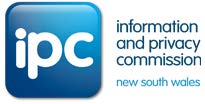 To learn more about right to information in New South Wales, visit the Office of the Information Commissioner website: www.ipc.nsw.gov.au or call on freecall 1800 472 679.To learn more about right to information in New South Wales, visit the Office of the Information Commissioner website: www.ipc.nsw.gov.au or call on freecall 1800 472 679.To learn more about right to information in New South Wales, visit the Office of the Information Commissioner website: www.ipc.nsw.gov.au or call on freecall 1800 472 679.To learn more about right to information in New South Wales, visit the Office of the Information Commissioner website: www.ipc.nsw.gov.au or call on freecall 1800 472 679.To learn more about right to information in New South Wales, visit the Office of the Information Commissioner website: www.ipc.nsw.gov.au or call on freecall 1800 472 679.To learn more about right to information in New South Wales, visit the Office of the Information Commissioner website: www.ipc.nsw.gov.au or call on freecall 1800 472 679.Office use onlyOffice use onlyOffice use onlyOffice use onlyOffice use onlyOffice use onlyOffice use onlyDate application received:File reference: